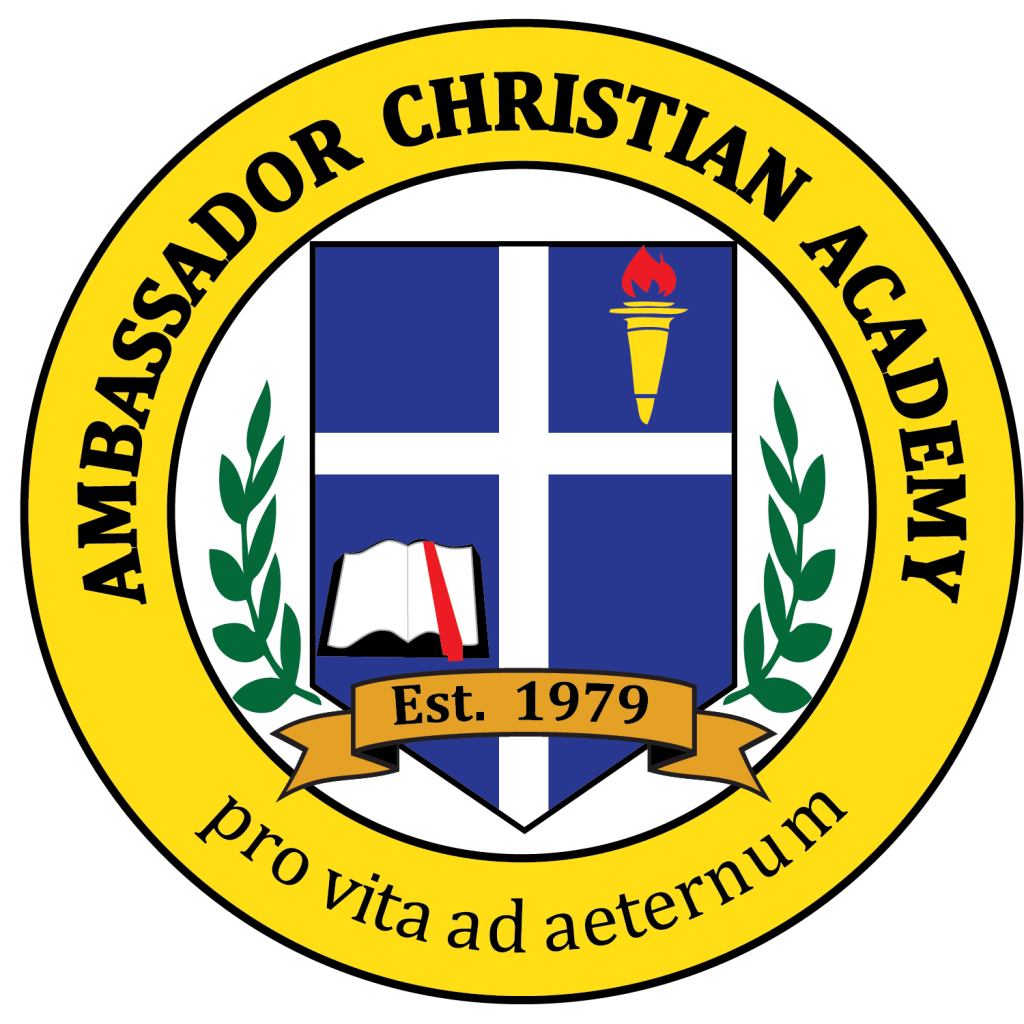 Staff Application Our school exists to provide a distinctive, biblically based education in a nurturing environment through which students are instilled with godly character, inspired to excel, and prepared for a life of enduring commitment to Christ. We are seeking applicants who are professionally qualified, who really love children, and who, by the pattern of their lives, are Christian role models (Luke 6:40). Thank you for your interest in the ministry of our school, we look forward to receiving your application.Applicant’s Name and Address Last name _________________________ First name __________________________ Middle initial ___ Position applied for ________________________________________Application date ___/___/___ Date available ___/___/___
Current address ______________________________________________________________________________________________________________________________Phone __________________________ E-mail ________________________________Christian Background Please briefly give your Christian testimony. ________________________________________________________________________________________________________________________________________________________________________________________________________________________________________________________________________________________What is your denominational preference? ____________________________________________ What is your local church affiliation? ________________________________________________ Are you currently a member in good standing? _________________________ Years? ______In what church activities are you involved and with what degree of regularity? ____________________________________________________________________________________________________________________________________________Do you believe the Bible to be the ONLY inspired and infallible Word of God, our final authority in all matters of faith, truth, and conduct? 􏰀 Yes ____ 􏰀 No ____References Give three references who are qualified to speak about your professional training and experience. List your current or most recent principal or supervisor first. Name __________________________________________________________ Phone __________________________________________________________Position _________________________________________________________Name __________________________________________________________ Phone __________________________________________________________Position _________________________________________________________Name __________________________________________________________ Phone __________________________________________________________Position _________________________________________________________Additional Questions: To what degree are you familiar with classical Christian education?______________________________________________________________________Can you submit verification of your legal right to work in the U.S.? 􏰀 Yes ____ 􏰀 No ____Do you have an ACSI early education teaching certificate or K–12 teaching certificate? 􏰀Yes____ No ____ If yes, what level? _____________ Remains valid for _______ yearsDo you have a state teaching or administrator’s certificate? ______ State? __________What kind? _________________________________ Remains valid for _______ yearsHave you taken the Principles and Practices of Christian Early Education course or had any courses in the Christian Philosophy of Education for K–12 personnel?􏰀 Yes____ 􏰀No____  If yes, which course, where, and when? _______________________If not, would you be willing to take the course by correspondence or otherwise?􏰀 Yes____ 􏰀No ____Do you know a foreign language? _______ If yes, which language? ________________Can you speak it? ________ read it? ________ write it? ________ Applicant’s Certification and Agreement I understand that Ambassador Christian Academy does not discriminate in its employment practices against any person because of race, color, national or ethnic origin, gender, age, or disability. I hereby certify that I have not knowingly withheld any information that might adversely affect my chances for employment, and that the facts set forth in this application process are true and complete to the best of my knowledge. I understand that falsification of any statement or a significant omission of fact on the application, supporting documents, or interviews may prevent me from being hired or, if hired, may subject me to immediate dismissal regardless of when or how it was discovered. If I am released under these circumstances, I further understand and agree that I will be paid and receive benefits only through the day of release. I authorize Ambassador Christian Academy to thoroughly interview the primary references that I have listed, any secondary references mentioned through interviews with primary references, or other individuals who know me and have knowledge regarding my testimony and work record. I also authorize the school to thoroughly investigate my work records and evaluations, my educational preparation, and other matters related to my suitability for the position. I authorize my former employers and any other references to disclose to the school any and all employment records, performance reviews, letters, reports, and other information related to my life and employment, without giving me prior notice of such disclosure. In addition, I hereby release the school, my former employers, all other references, and all other parties from any and all claims, demands, or liabilities arising out of or in any way related to such investigation or disclosure. I waive the right to ever personally view any references given to the school. Since I will be working with children, I understand that I must submit to a fingerprint check by the FBI and possibly other federal and state authorities. I agree to fully cooperate in providing and recording as many sets of my fingerprints as are necessary for such an investigation. I authorize the school to conduct a criminal records check. I understand and agree that any offer of employment that I may receive from the school is conditional until the school has received the background information, including criminal background information. The school may refuse employment or terminate conditional employment if the school deems any background information unfavorable or that it could reflect adversely on the school or on me as a Christian role model. I understand that this application for employment is valid for no more than 120 days. After that, I must resubmit an application in order to be considered for positions at this school. I understand that this is only an application for employment and that no employment or employment contract is being offered at this time. I understand that failure to complete any portion of this application or to sign this application will result in rejection of my application. I certify that I have carefully read and do understand the above statements. Signature ______________________________________ Date _____________  Statement of FaithIt is understood in advance that the Ambassador Christian Academy stands, without apology, for the authority of the Word of God in every area of life. It is required that the professional staff has filed a document with the records of the Academy, which unequivocally states their acceptance of, and belief in the Statement of Faith as presented in the Constitution of the First Baptist Church of Toms River, NJ. A copy of this Statement of Faith is presented herewith for your information. 	•	“We believe that the Bible, composed of the Old and New Testament, is inspired of God, and is of supreme and final authority in faith and life. 
	•	We believe in the supernatural as the vital element in the revelation and operation of the Christian faith. 
	•	We believe in one God eternally existing in three persons – Father, Son and Holy Spirit. 
	•	We believe that Jesus was begotten by the Holy Spirit and born of the Virgin Mary, and 
that He is true God and true man, and is the only sufficient Mediator between God and 
man. 
	•	We believe in the personality of the Holy Spirit and that His ministry is to reveal Christ to 
men in the regeneration and sanctification of their souls. 
	•	We believe that man was created in the image of God, and that he was originally sinless 
and pure; however, the first man, Adam, sinned. All men are sinful by nature and choice 
and are in need of salvation. 
	•	We believe in the resurrection of the body, the eternal existence of all men either in 
heaven or in hell and in Divine judgment. 
	•	We believe in the shed blood of the Lord Jesus Christ as the only atonement for our sins, 
in the resurrection of His body, His ascension into heaven and his personal and visible premillennial future return to the earth; and that salvation is received only through personal faith in Him. 
	•	We believe that baptism is the immersion of the believer in water, in the name of the Father, and of the Son and of the Holy Spirit. We believe that baptism is a symbol of the redemption of the believer through faith in the death and resurrection of Jesus Christ. It further commemorates the personal experience of the believer’s death to sin and resurrection to newness of Life in Christ. We believe that the Lord’s Supper is a commemoration of the Lord’s death until He returns. 
	•	We believe that a New Testament Church is a body of believers thus baptized, associated for worship, service, the spread of the Gospel and establishing of the Kingdom in all the world. 
	•	We believe in the complete separation of the Church and State.”
Signature ____________________________________________ Date ____________ 